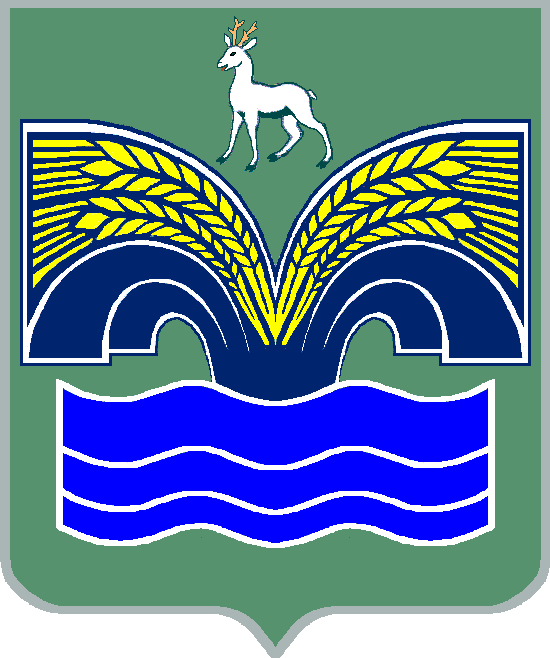 СОБРАНИЕ ПРЕДСТАВИТЕЛЕЙСЕЛЬСКОГО ПОСЕЛЕНИЯ ХИЛКОВО МУНИЦИПАЛЬНОГО РАЙОНА КРАСНОЯРСКИЙСАМАРСКОЙ ОБЛАСТИТРЕТЬЕГО СОЗЫВАРЕШЕНИЕот «23» ноября 2017 года № 46О внесении изменений и дополнений в решение Собрания представителей сельского поселения Хилково от 20.12.2016 года № 46«О бюджете сельского поселения Хилково муниципального района Красноярский Самарской области на 2017 год» (с изменениями и дополнениями от 24.01.2017 г. № 4, от 21.02.2017г. № 7, от 09.03.2017г. №10, от 04.05.2017г. № 19, от 11.07.2017 г. № 22, от 27.07.2017г. № 26, от 29.08.2017г. № 29, от 29.09.2017г. № 35, от 24.10.2017г. № 38)Заслушав информацию специалиста по бюджету администрации сельского поселения Хилково Хреновой Е.Д. о внесении изменений и дополнений в решение Собрания представителей сельского поселения Хилково муниципального района Красноярский от 20.12.2016 № 46 «О бюджете сельского поселения Хилково муниципального района Красноярский Самарской области на 2017 год», (с изменениями и дополнениями от 24.01.2017 г. № 4, от 21.02.2017г. № 7,   от  09.03.2017г.  № 10, от 04.05.2017г. № 19, от 11.07.2017г. № 22, от 27.07.2017г. № 26, от 29.08.2017г. № 29, от 29.09.2017г. № 35, от 24.10.2017г. № 38) Собрание представителей сельского поселения Хилково муниципального района Красноярский Самарской области РЕШИЛО:1. Внести в решение Собрания представителей сельского поселения Хилково от 20.12.2016 № 46 «О бюджете сельского поселения Хилково муниципального района Красноярский на 2017 год» следующие изменения и дополнения:1) пункт 1 изложить в следующей редакции:«Утвердить бюджет сельского поселения Хилково (далее бюджет поселения) на 2017 год:- общий объем доходов – 10 387,1 тыс. руб.;- общий объем расходов – 10 387,1 тыс. руб.;- дефицит                           - 0 руб.»;2) приложение № 3 изложить в редакции согласно приложению № 1 к настоящему решению;3) приложение № 4 изложить в редакции согласно приложению № 2 к настоящему решению;4) приложение № 5 изложить в редакции согласно приложению № 3 к настоящему решению;5) приложение № 6 изложить в редакции согласно приложению № 4 к настоящему решению;2. Опубликовать настоящее решение в районной газете «Красноярский вестник».3. Настоящее решение вступает в силу со дня его официального опубликования.Приложение 1к решению Собрания представителей сельского поселения Хилково муниципального района Красноярский Самарской областиот 23.11.2017 года № 46 «Приложение № 3к решению Собрания представителейсельского поселения Хилково муниципального района Красноярский Самарской области от 20.12.2016 года  № 46Ведомственная структура расходов бюджета поселения на 2017 год Приложение 2к решению Собрания представителей сельского поселения Хилково муниципального района Красноярский Самарской областиот 23.11.2017 года № 46 «Приложение № 4к решению Собрания представителейсельского поселения Хилково муниципального района Красноярский Самарской области от 20.12.2016 года № 46Распределение бюджетных ассигнований по разделам, подразделам, целевым статьям (муниципальным программам и непрограммным направлениям деятельности), группам и подгруппам видов расходов классификации расходов бюджета поселения на 2017 годПриложение 3к решению Собрания представителей сельского поселения Хилково муниципального района Красноярский Самарской областиот 23.11.2017 года № 46 «Приложение № 5к решению Собрания представителейсельского поселения Хилково муниципального района Красноярский Самарской области от 20.12.2016 года  № 46Объем поступления доходов поселения по основным источникамПриложение 4к решению Собрания представителей сельского поселения Хилково муниципального района Красноярский Самарской областиот 23.11.2017 года № 46 «Приложение № 6к решению Собрания представителейсельского поселения Хилково муниципального района Красноярский Самарской области от 20.12.2016 года  46                                Источники внутреннего финансирования дефицита местного бюджета на 2017 годПредседатель  Собрания  представителейсельского  поселения  Хилковомуниципального района  КрасноярскийСамарской  области                                                          ___________________Х. АхметовГлава сельского поселения Хилковомуниципального  района  КрасноярскийСамарской  области  ________________   О.Ю. ДолговКодНаименование главного распорядителя средств бюджета поселенияРазделПодразделЦелевая статья расходовВид расходов Сумма, тыс. руб.368Администрация сельского поселения Хилково муниципального района Красноярский Самарской области368Общегосударственные вопросы01003 136,4368Функционирование высшего должностного лица субъекта Российской Федерации и муниципального образования0102586,0368Непрограммные направления расходов бюджета01029800000000586,0368Расходы на выплаты персоналу государственных (муниципальных) органов01029800000000120586,0368Функционирование Правительства Российской Федерации, высших исполнительных органов государственной власти субъектов Российской Федерации, местных администраций01042 263,4368Непрограммные направления расходов бюджета010498000000002 263,4368Расходы на выплаты персоналу государственных (муниципальных) органов010498000000001201 700,0368Иные закупки товаров, работ и услуг для обеспечения государственных (муниципальных) нужд01049800000000240454,0368Иные межбюджетные трансферты0104980000000054066,4368Уплата налогов, сборов и иных платежей0104980000000085043,0368Обеспечение деятельности финансовых, налоговых и таможенных органов и органов финансового (финансово бюджетного) надзора010660,1368Непрограммные направления расходов бюджета0106980000000060,1368Иные межбюджетные трансферты0106980000000054060,1368Резервные фонды0111112,7368Непрограммные направления расходов бюджета01119800000000112,7368Резервные  средства01119800000000870112,7368Другие общегосударственные вопросы0113114,2368Непрограммные направления расходов бюджета01139800000000114,2368Иные межбюджетные трансферты01139800000000540114,2368Национальная оборона0200186,2368Мобилизационная и вневойсковая подготовка0203186,2368Непрограммные направления расходов бюджета02039800000000186,2368Расходы на выплаты персоналу государственных (муниципальных) органов02039800000000120168,2368Иные закупки товаров, работ и услуг для обеспечения государственных (муниципальных) нужд0203980000000024018,0368Национальная безопасность и правоохранительная деятельность0300511,3368Обеспечение пожарной безопасности0310511,3368Непрограммные направления расходов бюджета03109800000000511,3368Иные закупки товаров, работ и услуг для обеспечения государственных (муниципальных) нужд03109800000000240454,4368Субсидии юридическим лицам (кроме некоммерческих организаций), индивидуальным предпринимателям, физическим лицам0310980000000081056,9368Национальная экономика04002 222,7368Дорожное хозяйство (дорожные фонды)04092 222,7368Непрограммные направления расходов бюджета040998000000002 222,7368Иные закупки товаров, работ и услуг для обеспечения государственных (муниципальных) нужд040998000000002402 222,7368Жилищно-коммунальное хозяйство05002 395,6368Жилищное хозяйство0501104,4368Непрограммные направления расходов бюджета05019800000000104,4368Уплата налогов, сборов и иных платежей05019800000000850104,4368Благоустройство05032 183,9368Непрограммные направления расходов бюджета050398000000002 183,9368Иные закупки товаров, работ и услуг для обеспечения государственных (муниципальных) нужд050398000000002402 183,9368Другие вопросы в области жилищно-коммунального хозяйства0505107,3368Непрограммные направления расходов бюджета05059800000000107,3368Иные межбюджетные трансферты05059800000000540107,3368Образование070061,5368Молодежная политика 070761,5368Непрограммные направления расходов бюджета0707980000000061,5368Иные закупки товаров, работ и услуг для государственных (муниципальных) нужд0707980000000024061,5368Культура, кинематография08001 704,2368Культура08011 704,2368Непрограммные направления расходов бюджета080198000000001 704,2368Иные межбюджетные трансферты080198000000005401 704,2368Социальная политика1000120,0368Охрана семьи и детства1004120,0368Непрограммные направления расходов бюджета10049800000000120,0368Иные закупки товаров, работ и услуг для обеспечения государственных (муниципальных нужд) 10049800000000240120,0368Физическая культура и спорт11007,8368Массовый спорт11027,8368Непрограммные направления расходов бюджета110298000000007,8368Иные закупки товаров, работ и услуг для обеспечения государственных (муниципальных нужд) 110298000000002407,8368Средства массовой информации120041,4368Периодическая печать и издательства120241,4368Непрограммные направления расходов бюджета1202980000000041,4368Иные межбюджетные трансферты1202980000000054041,4Всего расходов:10 387,1Наименование главного распорядителя средств бюджета поселенияРазделПодразделЦелевая статья расходовВид расходов Сумма, тыс. руб.Общегосударственные вопросы01003 136,4Функционирование высшего должностного лица субъекта Российской Федерации и муниципального образования0102586,0Непрограммные направления расходов бюджета01029800000000586,0Расходы на выплаты персоналу государственных (муниципальных) органов01029800000000120586,0Функционирование Правительства Российской Федерации, высших исполнительных органов государственной власти субъектов Российской Федерации, местных администраций01042 263,4Непрограммные направления расходов бюджета010498000000002 263,4Расходы на выплаты персоналу государственных (муниципальных) органов010498000000001201 700,0Иные закупки товаров, работ и услуг для обеспечения государственных (муниципальных) нужд01049800000000240454,0Иные межбюджетные трансферты0104980000000054066,4Уплата налогов, сборов и иных платежей0104980000000085043,0Обеспечение деятельности финансовых, налоговых и таможенных органов и органов финансового (финансово бюджетного) надзора010660,1Непрограммные направления расходов бюджета0106980000000060,1Иные межбюджетные трансферты0106980000000054060,1Резервные фонды0111112,7Непрограммные направления расходов бюджета01119800000000112,7Резервные средства01119800000000870112,7Другие общегосударственные вопросы0113114,2Непрограммные направления расходов бюджета01139800000000114,2Иные межбюджетные трансферты01139800000000540114,2Национальная оборона0200186,2Мобилизационная и вневойсковая подготовка0203186,2Непрограммные направления расходов бюджета02039800000000186,2Расходы на выплаты персоналу государственных (муниципальных) органов02039800000000120168,2Иные закупки товаров, работ и услуг для обеспечения государственных (муниципальных) нужд0203980000000024018,0Национальная безопасность и правоохранительная деятельность0300511,3Обеспечение пожарной безопасности0310511,3Непрограммные направления расходов бюджета03109800000000511,3Иные закупки товаров, работ и услуг для обеспечения государственных (муниципальных) нужд03109800000000240454,4Субсидии юридическим лицам (кроме некоммерческих организаций), индивидуальным предпринимателям, физическим лицам0310980000000081056,9Национальная экономика04002 222,7Дорожное хозяйство (дорожные фонды)04092 222,7Непрограммные направления расходов бюджета040998000000002 222,7Иные закупки товаров, работ и услуг для обеспечения государственных (муниципальных) нужд040998000000002402 222,7Жилищно-коммунальное хозяйство05002 395,6Жилищное хозяйство0501104,4Непрограммные направления расходов бюджета05019800000000104,4Уплата налогов, сборов и иных платежей05019800000000850104,4Благоустройство05032 183,9Непрограммные направления расходов бюджета050398000000002 183,9Иные закупки товаров, работ и услуг для обеспечения государственных (муниципальных) нужд050398000000002402 183,9Другие вопросы в области жилищно-коммунального хозяйства0505107,3Непрограммные направления расходов бюджета05059800000000107,3Иные межбюджетные трансферты05059800000000540107,3Образование070061,5Молодежная политика 070761,5Непрограммные направления расходов бюджета0707980000000061,5Иные закупки товаров, работ и услуг для государственных (муниципальных) нужд0707980000000024061,5Культура, кинематография08001 704,2Культура08011 704,2Непрограммные направления расходов бюджета080198000000001 704,2Иные межбюджетные трансферты080198000000005401 704,2Социальная политика1000120,0Охрана семьи и детства1004120,0Непрограммные направления расходов бюджета10049800000000120,0Иные закупки товаров, работ и услуг для обеспечения государственных (муниципальных нужд) 10049800000000240120,0Физическая культура и спорт11007,8Массовый спорт11027,8Непрограммные направления расходов бюджета110298000000007,8Иные закупки товаров, работ и услуг для обеспечения государственных (муниципальных нужд) 110298000000002407,8Средства массовой информации120041,4Периодическая печать и издательства120241,4Непрограммные направления расходов бюджета1202980000000041,4Иные межбюджетные трансферты1202980000000054041,4Всего расходов:10 387,1Код бюджетной классификацииНаименование доходаСумма (тыс. руб.)000 100 00000 00 0000 000Налоговые и неналоговые доходы3 931,5000 101 00000 00 0000 000Налоги на прибыль, доходы400,0000 101 02000 01 0000 110Налог на доходы физических лиц400,0000 103 00000 00 0000 000Налоги на товары (работы, услуги), реализуемые  на  территории  Российской  Федерации2 128,0000 103 02230 01 0000 110Доходы от уплаты акцизов на дизельное топливо, подлежащие распределению между бюджетами субъектов Российской Федерации и местными бюджетами с учетом установленных дифференцированных нормативов отчислений в местные бюджеты799,0000 103 02240 01 0000 110Доходы от уплаты акцизов на моторные масла для дизельных и (или) карбюраторных (инжекторных) двигателей, подлежащие распределению между бюджетами субъектов Российской Федерации и местными бюджетами с учетом установленных дифференцированных нормативов отчислений в местные бюджеты17,0000 103 02250 01 0000 110Доходы от уплаты акцизов на автомобильный бензин, подлежащие распределению между бюджетами субъектов Российской Федерации и местными бюджетами с учетом установленных дифференцированных нормативов отчислений в местные бюджеты1 312,0000 105 00000 00 0000 000Налоги на совокупный доход116,5000 105 03000 01 0000 110Единый сельскохозяйственный налог116,5000 106 00000 00 0000 000Налоги на имущество1 256,0000 106 01000 00 0000 110Налог на имущество физических лиц711,0000 106 06000 00 0000 110Земельный налог545,0000 111 00000 00 0000 000Доходы от использования имущества, находящегося       в государственной и муниципальной собственности30,0000 111 05035 10 0000 120Доходы от сдачи в аренду имущества, находящегося      в оперативном управлении органов управления сельских поселений и созданных ими учреждений (за исключением имущества муниципальных бюджетных автономных учреждений)30,0000 113 00000 00 0000 000Доходы от оказания платных услуг (работ) и компенсации затрат государства1,0000 113 02995 10 0000 130Прочие доходы от компенсации затрат бюджетов сельских поселений1,0000 200 00000 00 0000 000Безвозмездные поступления6 455,6000 202 00000 00 0000 000Безвозмездные поступления от других бюджетов бюджетной системы Российской Федерации6 455,6000 202 10000 00 0000 151Дотации бюджетам субъектов Российской Федерации4 150,3000 202 15001 10 0000 151Дотации бюджетам  сельских поселений на выравнивание бюджетной обеспеченности2 573,0000 202 15002 10 0000 151Дотации бюджетам сельских поселений на поддержку мер           по обеспечению сбалансированности бюджетов1 577,3000 202 20000 00 0000 151Субсидии  бюджетам бюджетной системы Российской  Федерации2 119,0000 202 29999 10 0000 151Прочие  субсидии  бюджетам сельских поселений2 119,0 000 202 30000 00 0000 151Субвенции бюджетам субъектов Российской Федерации и муниципальных образований186,2000 202 35118 10 0000 151Субвенции бюджетам сельских  поселений на осуществление первичного воинского учета на территориях, где отсутствуют военные комиссариаты186,2Всего  доходов:10 387,1Код администратораКод источника финансированияНаименование кода группы, подгруппы, статьи, вида источника финансирования дефицита бюджета, кода классификации операций сектора муниципального управления, относящихся к источникам финансирования дефицита местного бюджетаСумма, (тыс. руб.)36801000000000000000Источники внутреннего финансирования дефицита бюджета-36801050000000000000Изменение остатков средств на счетах по учету средств бюджета-36801050000000000500Увеличение остатков средств бюджета-10 387,136801050200000000500Увеличение прочих остатков средств бюджета-10 387,136801050201000000510Увеличение прочих остатков денежных средств бюджета-10 387,136801050201100000510Увеличение прочих остатков денежных средств бюджетов поселений-10 387,136801050000000000600Уменьшение остатков средств бюджета10 387,136801050200000000600Уменьшение прочих остатков средств бюджета10 387,136801050201000000610Уменьшение прочих остатков денежных средств бюджетов10 387,136801050201100000610Уменьшение прочих остатков денежных средств бюджетов поселений10 387,1